lMADONAS NOVADA PAŠVALDĪBA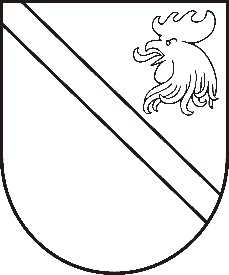 Reģ. Nr. 90000054572Saieta laukums 1, Madona, Madonas novads, LV-4801 t. 64860090, e-pasts: pasts@madona.lv ___________________________________________________________________________MADONAS NOVADA PAŠVALDĪBAS DOMESLĒMUMSMadonā2020.gada 27.augustā								           Nr.328									       (protokols Nr.18, 5.p.)Par zemes vienības Madonas novadā Ļaudonas pagastā ar kadastra Nr. 70700040105 nodošanu atsavināšanai Ļaudonas pagasta pārvaldē saņemts […] iesniegums, reģ. Nr.MNP/2.1.3.6/20/664  par nekustamo īpašumu „Sauleskalns”, kadastra Nr.7070-004-0002 adrese “Sauleskalns 1”, zemes vienība, kadastra apzīmējums7070-004-0105, kopējā platība 1.5 ha, kuram ar Ļaudonas pagasta padomes lēmumu no 28.01.2009. izbeigtas zemes lietošanas tiesības un ieskaitīts pašvaldībai piekritīgajās zemēs, VZD reģ. Nr. 17.61.1. no 29.12.2009.Zemes īpašums sastāv no  vienas zemes vienības ar kadastra apzīmējumu 7070-004-0105, 1.5 ha platībā, kurai  noteiktais zemes lietošanas mērķis ir  NĪLM kods 0101- zeme, uz kuras galvenā saimnieciskā darbība ir lauksaimniecība. Uz zemes vienības atrodas […] piederoša ēka ar kadastra apzīmējumu […].Ar […] ir noslēgts un ir spēkā esošs lauku apvidus zemes nomas līgums Nr.LAU/6-01/20/2 par augstāk minēto zemes īpašumu.[…] lūdz augstāk minēto zemes īpašumu ierakstīt Zemes grāmatā uz Madonas novada pašvaldības vārda un atsavināt zemi par labu ēkas īpašniekam.Izvērtējot Ļaudonas pagasta pārvaldes rīcībā esošo informāciju, atbilstoši likumam “Par valsts un pašvaldību zemes īpašuma tiesībām un to nostiprināšanu zemesgrāmatās”, kurš nosaka:      	(5) Zemes reformas laikā pašvaldībām piekrīt un uz attiecīgās pašvaldības vārda zemesgrāmatā ierakstāma:1) apbūvēta lauku apvidu zeme, par kuru atbilstoši Valsts un pašvaldību īpašuma privatizācijas un privatizācijas sertifikātu izmantošanas pabeigšanas likuma 25.panta ceturtajai daļai noslēdzami zemes nomas līgumi;un atbilstoši  Publiskas personas mantas atsavināšanas likuma 3.pantam (1) Publiskas personas nekustamo un kustamo mantu var atsavināt:    	2) pārdodot par brīvu cenu; (4) Atsevišķos gadījumos publiskas personas nekustamā īpašuma atsavināšanu var ierosināt šādas personas:       	3) zemesgrāmatā ierakstītas ēkas (būves) īpašnieks vai visi kopīpašnieki, ja viņi vēlas nopirkt zemesgabalu, uz kura atrodas ēka (būve);5.pantam. (1) Atļauju atsavināt valsts nekustamo īpašumu dod Ministru kabinets, bet atvasinātu publisku personu nekustamo īpašumu - attiecīgās atvasinātās publiskās personas lēmējinstitūcija;8.pantam. (2) Atsavināšanai paredzētā atvasinātas publiskas personas nekustamā īpašuma novērtēšanu organizē attiecīgās atvasinātās publiskās personas lēmējinstitūcijas noteiktajā kārtībā.Noklausījusies sniegto informāciju, ņemot vērā 12.08.2020. Uzņēmējdarbības, teritoriālo un vides jautājumu komitejas atzinumu, atklāti balsojot: PAR – 15 (Andrejs Ceļapīters, Artūrs Čačka, Andris Dombrovskis, Zigfrīds Gora, Antra Gotlaufa, Artūrs Grandāns, Gunārs Ikaunieks, Valda Kļaviņa, Agris Lungevičs, Ivars Miķelsons, Valentīns Rakstiņš, Andris Sakne, Rihards Saulītis, Inese Strode, Gatis Teilis), PRET – NAV,  ATTURAS – NAV,  Madonas novada pašvaldības dome NOLEMJ:Nodot atsavināšanai nekustamo īpašumu Ļaudonas pagastā “Sauleskalns” ar kadastra Nr.7070-004-0002 ar kopējo platība 1.5 ha.Ļaudonas pagasta pārvaldei ierakstīt zemesgrāmatā uz Madonas novada pašvaldības vārda nekustamo īpašumu Ļaudonas pagastā “Sauleskalns” ar kadastra Nr.7070-004-0002 ar kopējo platība 1.5 ha.Ļaudonas pagasta pārvaldei organizēt nekustamā īpašuma novērtēšanu pie sertificēta vērtētāja. Pēc lēmuma 3.punkta darbības veikšanas virzīt jautājumu izskatīšanai par nekustamā   īpašuma Ļaudonas pagastā “Sauleskalns” ar kadastra Nr.7070-004-0002 ar kopējo platība 1.5 ha atsavināšanu par labu ēkas īpašniekam […]. Domes priekšsēdētājs					         	         A.Lungevičs A.Portnovs 20374568